John Havens
March 10, 1812 – March 4, 1889

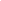 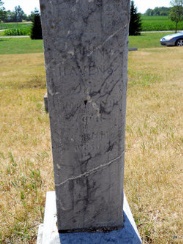 Photo by Jackie SandersNo obit found at this time